Azonosító jel:KÉMIAEMELT SZINTŰ ÍRÁSBELI VIZSGA2022. május 10. 8:00Időtartam: 240 percEMBERI ERŐFORRÁSOK MINISZTÉRIUMAFontos tudnivalókA feladatok megoldási sorrendje tetszőleges.A feladatok megoldásához szöveges adatok tárolására nem alkalmas zsebszámológépet és négyjegyű függvénytáblázatot használhat, más elektronikus vagy írásos segédeszköz hasz- nálata tilos!Figyelmesen olvassa el az egyes feladatoknál leírt bevezető szöveget, és tartsa be annak utasításait!A feladatok megoldását tollal készítse! Ha valamilyen megoldást vagy megoldásrészletet áthúz, akkor az nem értékelhető!A számítási feladatokra csak akkor kaphat maximális pontszámot, ha a megoldásban fel- tünteti a számítás főbb lépéseit is!Figyeljen a jelölések, mértékegységek helyes használatára, valamint az adatpontosságra!Kérjük, hogy a szürkített téglalapokba semmit ne írjon!Táblázatos feladatHasonlítsa össze a nátriumot és a két nátriumvegyületet a megadott szempontok szerint!EsettanulmányOlvassa el figyelmesen a szöveget és válaszoljon a kérdésekre!A micellás vízSokan – akiknek nincsenek megfelelő kémiai ismereteik – az elmúlt években azt gondolták, hogy a tudósok megint valami teljesen újfajta anyagot találtak ki, amikor megjelent a gyógy- szertárakban és drogériákban a micellás víz, mint az arctisztítás soha nem látott újdonsága.Márpedig a micella nem újdonság. Például aki valaha is mosakodott szappannal, és látta utána a lavórban vagy a mosdókagylóban a mosakodó vizet, az rengeteg micellával „találkoz- hatott”. A micellákat olyan, úgynevezett amfipatikus molekulák alkotják, amelyeknek egyik fele vízoldékony, a másik pedig zsíroldékony. Ez a tulajdonság a molekularészletek polaritásá- val függ össze.Az ilyen molekulákból (vagy ionokból) álló vegyületek felületaktívak, azaz eltérő polaritású fázisok határán ún. filmet, egyrétegű (monomolekuláris) hártyát hoznak létre úgy, hogy az azo- nos polaritású részek egy irányban állnak. Tenzideknek is nevezik őket, mert például a víz fel- színén egy rétegben összegyűlő szappan anionok hatására csökken a víz felületi feszültsége. A vizes oldatok felszínén az amfipatikus molekulák hidrofil vége nyúlik bele a vizes fázisba.A felületaktív mosószerek tisztító hatásának a lényege, hogy mosás (a tisztítani kívánt ruha- darab dörzsölése) közben a szennyeződés a ruha felületéről a micellák belsejébe kerül és a mo- sóvízzel együtt távozik.A szappan ugyanilyen micellák segítségével hajtja végre tisztító hatását, de lúgos kémhatása miatt erősen kiszárítja a bőrt. A micellás vízben a szappantól eltérő szerves vegyületek alkotják a micellákat, amelyek nem változtatják meg a víz pH-ját. Amikor a micellás vízzel megnedve- sített pamutpárnát végigsimítjuk az arcunkon, akkor a micellák „szétnyomódnak” a párna bő- rünk felőli felületén, és a párna felszínén hoznak létre monomolekuláris hártyát. A molekulák párna felszínétől elálló végei kölcsönhatásba kerülnek az eltávolítandó, apoláris jellegű smink anyagával, kvázi „feloldják”, és a párna mozgatásával eltávolíthatjuk azt a bőr felületéről.A micellás víz a micellákat alkotó szerves molekulákon kívül számos adalékanyagot tartal- maz. A különféle szintetikus, illetve természetes illatanyag a használat közben fokozza a jó közérzetet, ezzel elősegíti, hogy ismét használni kívánjuk a terméket. A vegyületek egy része (pl. az etilén-diamin-tetraecetsav nátriumsója, röviden EDTA) a micellák stabilizálásáért fele- lősek, mások (általában két- vagy többértékű alkoholok) a bőr hidratációját biztosítják. Ugyan a micellás víz elvileg nem tartalmaz tartósítószert, de valójában mégis. Sok micellás víz tartal- maz például nátrium-benzoátot, amelynek ismert a tartósító hatása, de a gyártó cég ezt más, általában stabilizáló hatására hivatkozva adja a termékhez. Emiatt természetesen tovább is el- tartható a folyadék. Ugyanakkor az adalékok közül több irritáló hatású lehet a bőrre, így az arra érzékenyeknek nem tanácsos az ilyen termék használata.Az úgynevezett kétfázisú micellás vizek a vizes fázis mellett egy olajos fázist is tartalmaznak azzal a céllal, hogy a smink eltávolítása közben a pamutpárnára került olajos fázis rögtön visz- szapótolja a bőr zsírtartalmát. Ezért erre a célra speciális összetételű olajokat használnak, amit a gyártó cég nem győz elégszer hangsúlyozni. Az utóbbi időben elterjedten reklámozott argán- olaj lehet az egyik alkotórésze ennek az olajos fázisnak.Az argánolajat a Marokkóban őshonos argánfa (Arganiaspinosa) magjából nyerik. Ott az argánolajat étkezési és kozmetikai célra is használják: szokás például belemártogatni a kenyeret és úgy fogyasztani reggelire, de előszeretettel keverik bele kuszkuszba és adják tésztákhoz is. Kozmetikai felhasználása szépészeti célokat szolgál, de alkalmazzák bőrbetegségek kezelésére is. Az olaj trigliceridjeiben igen nagy arányban vannak telítetlen karbonsavláncok (a telítettzsírsavláncok aránya mindössze 18,0%), és számos egyéb, biológiailag fontos vegyületet tar- talmaz, mint amilyen például az E-vitamin, különféle hasznos fenolszármazékok (kávésav, va- nillinsav stb.), karotinoidok és a szkvalén. A szkvalén izoprénszármazék, tiszta állapotban szín- telen, olajszerű folyadék. Több biológiailag fontos vegyület (pl. koleszterin, illetve szteroid hormonok) kiindulási anyaga.A szkvalén molekulája: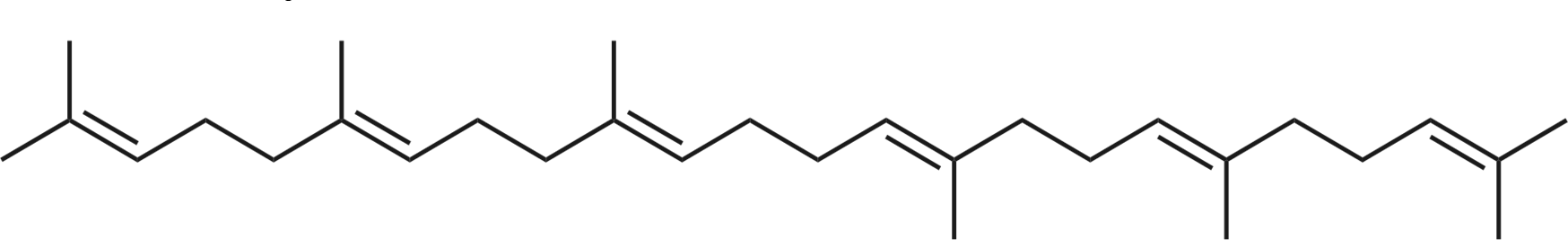 (Forrás: https://hu.wikipedia.org/wiki/Arg%C3%A1nolaj alapján)Fogalmazza meg minél pontosabban, hogy mit nevezünk micellának!A feladat szövegében sok olyan szó fordul elő, amelyet a kémikusok gyakran használ- nak rokonértelmű kifejezésként, még ha nem is teljesen ugyanaz a jelentésük. Ossza egy-egy csokorba a következő „rokonértelmű” szavakat: apoláris, poláris, hidrofil, hid- rofób, vízoldékony, zsíroldékony!Milyen polaritású molekularészletet tartalmaz a micellás vízben lévő micellák belseje?Milyen tulajdonságúnak kell lennie a pamutpárna szövetének ahhoz, hogy a micellás víz „sminklemosó” hatása jól érvényesülhessen?Egy micellás víz összetételében szerepel a propilén-glikol (szabályos neve propán-1,2- diol). Mi lehet a szerepe ennek a vegyületnek ebben a termékben?Mi az előnye a kétfázisú micellás vizeknek az egyfázisúhoz képest?Sorolja fel az argánolaj szövegben említett összetevőit!Mi a szkvalén összegképlete? Királis-e a molekulája?Egyszerű választásÍrja be az egyetlen megfelelő betűjelet a válaszok jobb oldalán található üres négyzetbe!Az alábbi állítások közül melyik hibátlan?Az ammónia molekulatömege 17 g.Minden atom tömegszáma egész szám.A moláris térfogat mértékegysége mol/dm3.Az izotópok molekulatömege 1-1 grammal tér el egymástól.Az atomban a protonok és neutronok száma mindig egyenlő.Az alábbiak közül melyik olyan dipólusmolekula, amelyben a ligandumok tetraéderes elrendeződésűek?C2H4SO2CH2OCH2Cl2SiCl4Az alábbiak közül melyik esetben oxidálódik a kénatom?Ha a kén vassal reagál.Ha a forró tömény kénsavoldat rézzel reagál.Ha a híg kénsavoldat vassal reagál.Ha a kénhidrogénes víz ólom(II)-nitrát-oldattal lép reakcióba.Ha a kén-dioxid jódos vízzel reagál.Melyik helytelen megállapítás a katalizátor működésével kapcsolatban?Gyorsítja az adott kémiai reakciót.Kisebb aktiválási energiájú utat nyit meg.Úgy vesz részt a reakcióban, hogy a végén eredeti állapotában marad vissza.A megfordítható kémiai reakciókat mindkét irányban gyorsítja.A megfordítható reakcióban minden anyag egyensúlyi koncentrációját növeli, de az  egyensúlyi állandó értékét nem befolyásolja.Melyik atom oxidálódik a következő kémiai reakcióban?3 As2S3 + 28 HNO3 +4 H2O = 6 H3AsO4 + 9 H2SO4 + 28 NOCsak az As.Csak a N.Csak a S.Az As és a S.A N és az O.Egy vegyület híg vizes oldata színtelen, savas kémhatású, NaOH-oldat hatására fehér csapadék válik ki belőle, amely a lúg feleslegében feloldódik. Az alábbiak közül melyik vegyületről lehet szó?Al2(SO4)3MgSO4H2SO4HNO3Fe(NO3)3Melyik állítás helyes a cinkkel bevont vaslemez megsérülése után (nedvesség hatására) kialakuló helyi elemre?A vasatomok redukálódnak.A vas a katód.A cinkatomok nem alakulnak át, megvédik a vasat a korróziótól.A levegő oxigénjének nincs szerepe a lejátszódó folyamatokban, csak a víznek.A cink kisebb standardpotenciálú, mint a vas, ezért redukálja a vasat.Melyik állítás hibás a különböző kémiai részecskék méretével kapcsolatban?A báriumionnak kisebb a sugara, mint a báriumatomnak.A jodidon sugara nagyobb, mint a jódatomé.A káliumatom nagyobb sugarú, mint a nátriumatom.A kalciumion nagyobb sugarú, mint a szulfidion.A káliumatom nagyobb sugarú, mint kalciumatom.Kísérletelemző feladatÖt sorszámozott kémcsőben folyadékok vannak, amelyekről tudjuk, hogy a következő anya- gok: N,N-dimetilacetamid, propán-1-ol, ciklohexán, ciklohexén, hangyasavA sorszámozott kémcsövek kis részleteivel az alábbi vizsgálatokat végezzük el. A tapasztalatok egy részét rögzítettük a táblázatban.A megadott tapasztalatok alapján töltse ki az üres cellákat, és adja meg a vegyületek nevét!Írja fel a brómos víz elszíntelenedésének reakcióegyenletét mindkét pozitív reakció ese- tén! (A szerves vegyületek esetében a konstitúciót is mutassa!) Nevezze meg a szerves terméket!Írja fel a nátriummal történő reakció egyenletét tetszés szerint az egyik vegyületre, és nevezze meg a szerves terméket!Írja fel a pozitív ezüsttükörpróba egyenletét az adott vegyület(ek) esetében!Elemző és számítási feladatHárom elektrolizáló cellában három különböző vegyület vizes oldatát elektrolizáljuk platina elektródok között. A vegyületek: HCl (A), H2SO4 (B), Na2SO4 (C).Mindhárom esetben az egyik elektródon ugyanaz a gáz fejlődik. Melyik elektródon (név és pólus)? Írja fel valamelyik esetben az adott elektródfolyamat egyenletét!Az elektrolízis során hogyan változik az egyes oldatok pH-ja? (nő, csökken, nem válto- zik)A: ………………..	B: ………………..	C: ………………..Az elektrolízis során hogyan változik az oldott anyag koncentrációja? (nő, csökken, nem változik)A: ………………..	B: ………………..	C: ………………..Ha a három cellában azonos ideig, azonos áramerősséggel elektrolizálunk, akkor a ka- tódon fejlődő gázok térfogataránya (azonos hőmérséklet és nyomás esetén):V(A) : V(B) : V(C) =Ha a három cellában azonos ideig, azonos áramerősséggel elektrolizálunk, akkor az anódon fejlődő gázok térfogataránya (azonos hőmérséklet és nyomás esetén):V(A) : V(B) : V(C) =Ha a három cellában azonos ideig, azonos áramerősséggel elektrolizálunk, akkor az elektródokon fejlődő gázok térfogataránya (azonos hőmérséklet és nyomás esetén):V(A)katód : V(A)anód : V(B)katód : V(B)anód : V(C)katód : V(C)anód =Az egyik elektrolizáló cellában mindkét elektródon 500–500 cm3 (25 °C, 101,3 kPa) gáz fejlődött 1,00 óra alatt. Számítsa ki az elektrolízis átlagos áramerősségét!Számítási feladatEgy szén-monoxid–oxigén gázelegyet felrobbantunk, majd az eredeti hőmérsékletre hűtünk. A visszahűtött gáz sűrűsége 29,0 °C-on és 98,0 kPa nyomáson 1,24 g/dm3.Határozza meg a keletkezett gázelegy átlagos moláris tömegét, és állapítsa meg, melyik két gázt tartalmazza ez az égéstermék! Határozza meg az égéstermék térfogatszázalé- kos összetételét!Határozza meg a kiindulási gázelegy térfogatszázalékos összetételét!Számítási feladat65,0 tömegszázalékos tömény salétromsavoldat áll a rendelkezésünkre, amelynek sűrűsége 1,40 g/cm3.2,00 dm3 5,00 mol/dm3 koncentrációjú salétromsavoldat előállításához mekkora térfo- gatú tömény oldatra van szükség?Az oldat készítése közben mértük, hogy 1350 cm3 desztillált víz volt szükséges a hígításhoz. Határozza meg a 5,00 mol/dm3-es salétromsavoldat sűrűségét! (A desztillált víz sűrű- ségét tekintsük 1,00 g/cm3-nek.)A salétromsavoldattal egy másik kísérlet során keletkezett 12,00-es pH-jú szennyvizet kí- vánnak ártalmatlanítani.Hány köbméter szennyvizet lehetne elvileg semlegesíteni a 2,00 dm3 5,00 mol/dm3-es salétromsavoldattal? (Tételezzük fel, hogy az oldat lúgos pH-ját csak erős bázisok okozzák.)A salétromsav több okból sem szerencsés választás szennyvizek közömbösítésére. Például az oldatba kerülő nitrátion is környezetszennyező anyagnak számít. De más gondot is okoz- hat az elővigyázatlan közömbösítés.Milyen pH-jú oldat keletkezett volna a c) kérdésben szereplő ártalmatlanítás során, ha a 2,00 dm3 5,00 mol/dm3 koncentrációjú salétromsavoldattal 0,900 m3 12,00-es pH-jú szennyvizet próbáltunk volna ártalmatlanítani? (Az oldatok térfogata összeadható.)Elemző és számítási feladatA normális láncú oktán standard képződéshője –125,2 kJ/mol. Egy izomerének molekulája csak első- és negyedrendű szénatomot tartalmaz. Ha ennek az izomernek és a normális láncú oktán- nak azonos tömegű mintáját összekeverjük, majd az elegyből 1,000 g-ot elégetünk, akkor 48,40 kJ hő felszabadulását mérjük (miközben szén-dioxid-gáz és cseppfolyós víz keletkezik).Írja fel a vizsgált elágazó szénláncú oktánizomer konstitúcióját, és adja meg szabályos nevét!Írja fel az oktán tökéletes égésének reakcióegyenletét és számítsa ki a reakcióhőt a nor- mális láncú oktán esetén!kH(CO2/g/) = –393,5 kJ/mol, kH(H2O/f/) = –285,8 kJ/molHatározza meg a vizsgált minta égéshőjét kJ/mol mértékegységben!Határozza meg az elágazó szénláncú izomer égéshőjét és a vegyület standard képződés- hőjét!Számítási feladatEgy egyértékű amin 1,80 g-jából desztillált vízzel 500 cm3 oldatot készítünk. A pH-ját 11,62-nek mérjük. Az oldat 25,00 cm3-es részleteit – megfelelő indikátor mellett – 0,1015 mol/dm3 koncentrációjú sósavval titráljuk. Az átlagfogyás 8,78 cm3.Határozza meg az amin moláris tömegét és összegképletét!Határozza meg az amin bázisállandóját!100 cm3 11,00-es pH-jú oldatot készítünk a vizsgált amin oldatából.A fenti 500 cm3 oldatból hány cm3-t kell ehhez kimérni és vízzel felhígítani?dátum	javító tanárdátum	dátumjavító tanár	jegyzőPótlapok számaPótlapok számaTisztázatiPiszkozatiNaOHNaINaHalmazállapota (25 °C, 101,3 kPa)1.2.3.Vízbe téve, az oldó- dást/reakciót köve-tően a keletkező oldat kémhatása4.5.6.A fent készített vizes oldatbaAgNO3-oldatot ada- golva a megfigyel- hető tapasztalat7.8.9.A folyamat ionegyenlete10.11.vizes oldatban:12.vizes oldatban:13.14.Reakciója klórgázzal (reakcióegyenlet)A fenti reakcióban a klór…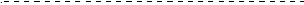 15.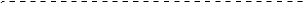 16.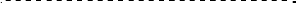 17.Válaszlehetőségek:oxidálódik;redukálódik;oxidálódik és redu- kálódik;oxidációs száma nem változik.1.2.3.4.5.Vízben oldásoldódiknem oldó- dikoldódikoldódiknem oldó- dikAz oldat kémhatásaA brómos vizet (szo- bahőmérsékleten)…elszíntele- nítielszíntele- nítinem szín- teleníti elnem szín- teleníti elnem szín- teleníti elNátriummal színtelen gázt…fejlesztnem fej- lesztnem fej- lesztfejlesztnem fej- lesztAz ezüsttükörpróbát… (adja / nem adja)A vegyület nevepontszámpontszámmaximáliselért1. Táblázatos feladat122. Esettanulmány93. Egyszerű választás84. Kísérletelemző feladat155. Elemző és számítási feladat116. Számítási feladat97. Számítási feladat108. Elemző és számítási feladat109. Számítási feladat14Jelölések, mértékegységek helyes használata1Az adatok pontosságának megfelelő végeredmények meg- adása számítási feladatok esetén1Az írásbeli vizsgarész pontszáma100pontszáma egész számra kerekítvepontszáma egész számra kerekítveelértprogrambabeírtFeladatsor